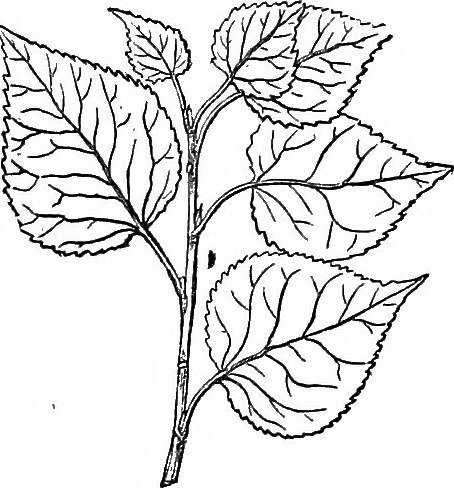 Feuilles de peuplier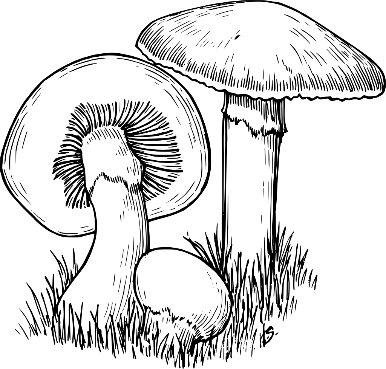 Champignons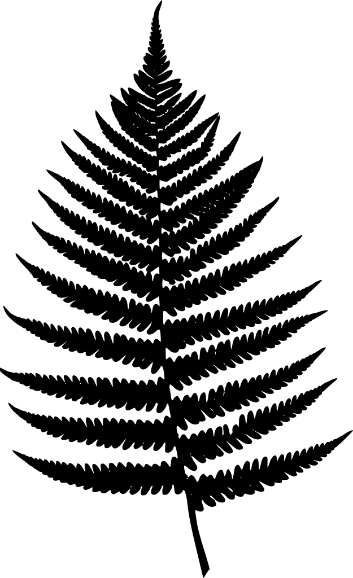 Fougère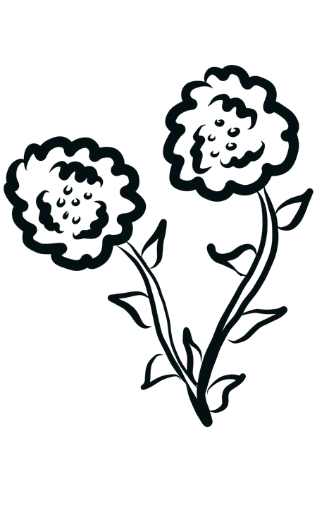 FleursImages libres de droits tirées de :https://www.flickr.com/photos/internetarchivebookimages/20775982922/https://svgsilh.com/fr/image/161634.htmlhttps://svgsilh.com/image/159715.htmlhttps://pixabay.com/fr/illustrations/fleurs-noir-et-blanc-dessin-3899660/